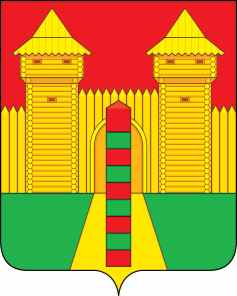 АДМИНИСТРАЦИЯ  МУНИЦИПАЛЬНОГО  ОБРАЗОВАНИЯ«ШУМЯЧСКИЙ  РАЙОН» СМОЛЕНСКОЙ  ОБЛАСТИРАСПОРЯЖЕНИЕот  09.03.2021г.  № 76-р         п. ШумячиВ соответствии с Уставом Шумячского городского поселения, на основании выписи из Единого государственного реестра недвижимости об основных характеристиках и зарегистрированных правах на объект недвижимости от 01.03.2021г.         1. Принять земельный участок в муниципальную собственность Шумячского городского поселения:   2. Передать земельный участок, указанный в пункте 1 настоящего распоряжения в муниципальную казну Шумячского городского поселения.   3. Отделу городского хозяйства Администрации муниципального образования «Шумячский район» Смоленской области внести соответствующие изменения в реестр объектов муниципальной собственности Шумячского городского поселения.Глава муниципального образования«Шумячский район» Смоленской области                                               А.Н. ВасильевО приеме земельного участка в муниципальную собственность Шумячского городского поселения НаименованиеПлощадькв.м.Кадастровый номерКадастровая стоимость, руб.Место нахождениеЗемельный участок57467:24:0190132:45127 060,64Российская Федерация, Смоленская область, Шумячский район, п. Шумячи, ул. Советская, вблизи д.96